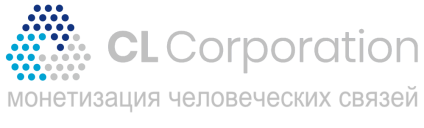                           ПОЛЬЗОВАТЕЛЬСКОЕ СОГЛАШЕНИЕНастоящее Соглашение заключается между Constellation Luck Corporation и независимым Участником об обязательствах, которые принимают на себя обе стороны в рамках данного Соглашения. Участник Программы согласен заключить настоящее Соглашение на работу в Constellation Luck Corporation на поиск и привлечение новых Участников на дистанционное обучение в качестве Участников Программы и получение вознаграждения.1. Предварительное Соглашение1.1. Стороны Соглашения действуют, как субъекты предпринимательской деятельности, под которой понимается самостоятельная, инициативная, осуществляемая на свой риск деятельность, направленная на получения прибыли Участника, в порядке, установленном законодательством страны местонахождения Участника. Уплата налогов с полученной прибыли является личной обязанностью Участника в рамках Законодательства страны, где Участник ведет бизнес и Constellation Luck Corporation за это ответственности не несет.

1.2. Условием получения статуса Участника с правом на вознаграждения согласно маркетинг – плану является приобретение Участником интернет - магазина, обучающего пакета на дистанционное обучение и бизнес – места в Constellation Luck Corporation.
Внесенная сумма за услугу приобретения интернет - магазина и дистанционного обучения вносится одноразово и возврату не подлежит.

1.3. Регистрация Участника носит исключительно добровольный характер и осуществляется через реферальную ссылку рекомендателя.

1.4.  Принять участие в программах корпорации имеет право любой человек, достигший 18 лет, и является зарегистрированным пользователем на сайте Constellation Luck Corporation.1.5.  В обучении, предоставляемом Корпорацией Constellation Luck, имеют права участвовать лица, не достигшие 18 лет, с устного или письменного разрешения законного представителя (родители, опекуны).
2. Права и обязанности сторон2.1. Участник, в рамках выполнения Соглашения обязуется :
а) привлекать новых Участников и помогать им информационно в развитии бизнеса;
b) распространять рекламные материалы Корпорации среди потенциальных Участников;
с) иные действия, не запрещенные законодательством государства, под юрисдикцией которого находится Участник Программы, и не противоречащие условиям Соглашения, необходимые для оперативной и эффективной реализации услуг Корпорации.

2.1.2. Предоставлять Constellation Luck Corporation только достоверную информацию, в том числе телефонные номера, почтовые адреса и e-mail.

2.1.3. В случае изменения персональных данных Участника, предоставленных им Constellation Luck Corporation при заключении Соглашения, сообщить Корпорации обо всех изменениях этих данных в срок не позднее 7 (семи) календарных дней со дня изменения.

2.1.4. Не допускать письменных либо устных заявлений порочащих Constellation Luck Corporation. В противном случае Constellation Luck Corporation может закрыть аккаунт партнера.

2.1.5 Переводы своих финансовых средств другим участникам Constellation Luck Corporation делаются добровольно и возврату не подлежат.

2.1.6 Все возможные претензии и отзывы о функционировании сервиса направлять в тех.поддержку.

2.2. Constellation Luck Corporation обязуется :
2.2.1. Дать возможность Участнику выбрать уникальный свободный логин, к которому привязана учетная запись в системе Constellation Luck Corporation, и обеспечить круглосуточный доступ в личный кабинет (бек-офис) с момента заключения настоящего Соглашения.

2.2.2. Обеспечить конфиденциальность данных, а так же сведений об операциях в бек-офисе Участника.

2.2.3. Обеспечить Участнику рекламную площадку для успешного продвижения услуги и обучающих Программ.

2.2.4. В максимально короткие сроки устранять неисправности системы.
3. Порядок расчетов3.1. Участник получает вознаграждение за рекламу и продвижение услуг Constellation Luck Corporation. Вознаграждение Участнику начисляется в его бек-офисе на внутренний счет.

3.2. Вывод средств со своего внутреннего счёта производится Участником круглосуточно.
4. Ответственность сторон4.1. Constellation Luck Corporation не отвечает по обязательствам Участника Программы перед третьими лицами, даже если эти обязательства связаны с исполнением Участником настоящего Соглашения, за исключением пункта 2.2.1.

4.2. Constellation Luck Corporation не отвечает за проблемы с платежными системами, которыми пользуется пользователь.

4.3. В случае нарушения договорных обязательств со стороны Участника, Constellation Luck Corporation имеет право ограничить или полностью закрыть доступ к бек-офису Участника, до выяснения причин и устранения допущенных нарушений по ним.
5. Предоставление гарантий и ограничение ответственности5.1. Constellation Luck Corporation предоставляет услуги по пользованию интернет-магазином и дистанционному обучению, и не несет ответственности за качество сервиса предоставляемого партнёрами или участниками системы.

5.2. Constellation Luck Corporation отказывается от предоставления подразумеваемых гарантий, включая гарантии получения прибыли, применимости для целей, определяемых Участником исходя из собственного понимания, способа извлечения прибыли и области применения услуг Constellation Luck Corporation. Получение прибыли зависит от личных усилий и вклада в развитие собственного бизнеса самим Участником и согласно Условий описанных в маркетинг-плане.

5.3. Constellation Luck Corporation не несет ответственности за некорректное изложение и предоставление информации Участником о Программах проекта другим Участникам.
6. Конфиденциальность6.1. Стороны обязуются не разглашать любую информацию об Участниках, в том числе личные данные, вознаграждении Участника и иную, касающуюся Сторон, информацию.

6.2. Участник обязан сохранять в тайне ставшие ему известными в связи с исполнением условий Соглашения сведения о других Участниках, контрагентах и торговых сделках Constellation Luck Corporation.
7. Разрешение споров7.1. Все спорные вопросы с партнёрами решаются путем переговоров. В случае недостижения взаимной договоренности, предмет спора выносится на Совет Директоров. Aккаунты сторон блокируются до вынесения решения.
8. Срок действия, изменение и прекращение договора8.1. Соглашение считается заключенным с момента его акцепта Участником Программы в соответствии с п. 1.2 настоящего соглашения.
8.2. Constellation Luck Corporation вправе в одностороннем порядке вносить изменения и дополнения в настоящие Соглашение. При этом надлежащим уведомлением Участника о внесенных изменениях  является размещение информации о таких изменениях на сайте Constellation Luck Corporation. Действия по исполнению Соглашения после уведомления Участника о его изменении, означают полное согласие Участника с новыми условиями Соглашения. В случае несогласия Участника с указанными изменениями Соглашения Участник вправе расторгнуть Соглашение в порядке и с последствиями, указанными в разделе 8.4 Соглашения.

8.3. Настоящее Соглашение может быть расторгнуто Участником путем направления Constellation Luck Corporation уведомления об этом в письменной либо в иной форме, обеспечивающей надлежащее уведомление Constellation Luck Corporation о расторжении Соглашения. В случае отсутствия возражений со стороны Constellation Luck Corporation, Соглашение считается расторгнутым по истечении 10 (десяти) рабочих дней после получения Constellation Luck Corporation указанного уведомления.

8.4. Настоящее Соглашение может быть расторгнуто Constellation Luck Corporation в следующих случаях :
a) при нарушении партнёром условий настоящего Соглашения, а так же других локальных правовых актов, регулирующих деятельность Constellation Luck Corporation;
b) в случае причинения Участником материального или морального ущерба Constellation Luck Corporation либо совершения Участником действий, не совместимых с добросовестным бизнес - сотрудничеством между Участником и Constellation Luck Corporation;
с) в других случаях, указанных в пункте 9 настоящего Соглашения.

8.5. Аккаунты, в которых в течение шести месяцев не наблюдалось активности(вход в кабинет), блокируются, а средства, находящиеся в данном аккаунте, перечисляются в Уставной фонд Корпорации.9. Нарушения, влекущие за собой удаление участников из системы :9.1. При намеренном вводе в заблуждение, предоставлении неточной информации привлекаемым партнёрам (нарушение моральных и этических принципов в отношении участников системы и возможных участников)
9.2. При попытке взлома системы
9.3. За нарушение пунктов пользовательского соглашения
9.4. За некорректное поведение и угрозы физической расправы по отношению к партнерам и членам Совета Директоров Constellation Luck Corporation
9.5. За распространение сведений, порочащих честь, достоинство и деловую репутацию компании и членов Совета Директоров Constellation Luck Corporation
9.6. За намеренное системное привлечение партнёров компании в другие проекты
9.7. За разглашение информации предоставленной партнёрам или Членам Совета Директоров третьим лицам10. Дополнение к соглашению для участников подарочно-накопительных программ «Ключ» и «Авто».10.1. Участник осуществляет все финансовые операции исключительно по собственному желанию. Внесенная сумма за участие в программах «Ключ» и «Авто» вносится одноразово и возврату не подлежит.10.2. Каждый участник, достигший 18 лет, имеет право открыть бизнес-место в подарочно-накопительных программах и производит оплату согласно стоимости входа в выбранную программу.10.3. Активация программ означает принятие данного соглашения. В случае несогласия с настоящими условиями человек не может стать участником подарочно-накопительных программ "Ключ" и «Авто».10.4. Каждый участник подарочно-накопительных программ обязан изучить маркетинг-план этих программ и выполнять все необходимые условия для получения вознаграждений.10.5. Условием получения вознаграждений является выполнение квалификации программ, в частности приглашение в выбранную программу 3 (трех)  таких же равноправных участников, принявших условия данного соглашения и активировавших программы «Ключ» и (или) «Авто».10.6. Согласно маркетинг-плану программ, участник получает выплаты с первого и каждого вновь прибывшего участника в свободное бизнес-место под ним в выбранной программе. В случае не выполнения квалификации, деньги накапливаются на счете участника и доступны к выводу после выполнения квалификации. Вывод денег участником программы осуществляется мгновенно.10.7. При полном завершении и закрытии любой из подарочно-накопительных программ участником, Корпорация Constellation Luck дарит подарок в размере $100 000 (в программе «Ключ») на приобретение недвижимости, и $50 000 (в программе «Авто») на приобретение автомобиля. 10.8. Совет Директоров вправе в одностороннем порядке и в любое время изменять условия настоящего Соглашения.10.9. Все спорные вопросы с участниками программ решаются путем переговоров. В случае не достижения взаимной договоренности, предмет спора выносится на Совет Директоров. Aккаунты сторон блокируются до вынесения решения.10.10. В случае нарушения правил профессиональной и корпоративной этики, проявления неуважения и агрессии к другим участникам и руководству компании, за распространение ложной информации о программе и финансовые махинации участник терминируется, а его аккаунт удаляется без права восстановления и без возврата вложений.11. Заключительные положения11.1. Сообщения и уведомления между Сторонами направляются любым удобным для Сторон видом связи (почта, телефон, факс, электронная почта и т.д.), позволяющим достоверно установить отправителя. Constellation Luck Corporation вправе направить Участнику уведомления и сообщения в виде электронных рассылок.
11.2. Стороны признают, что в соответствии со ст. 8 Конвенции ООН от 23.11.2005г. «Об использовании электронных сообщений в международных договорах» настоящее Соглашение, подписано в электронном виде, имеет силу оригинала.Участник, который подписал данное Соглашение полностью и безоговорочно согласен со всеми условиями Программы.

Все условия Программы, как и участие в ней считаются принятыми Участником после подписания настоящего Соглашения (Регистрации).Участник программы:                                                       Представитель Корпорации «Constellation Luck»:Ф.И.О:  ________________________                                Ф.И.О:  _______________________________________________________                                  ______________________________________________________________                                ________________________________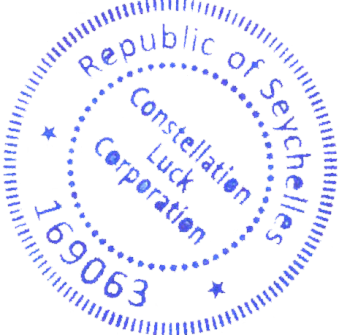 Подпись:  ______________________                                Подпись:  _______________________